Friday November 8th, 2013				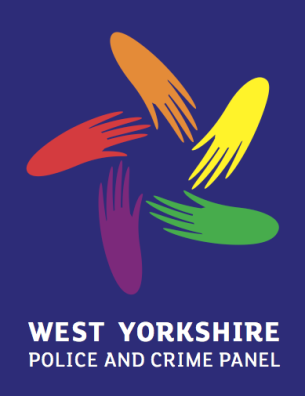 Elizabethan Gallery, Wakefield The Joint Audit Committee - Annual Report1.	PurposeIn April 2013, the Panel met with Mr Trevor Lake, Chair of the Joint Audit Committee for the Office of the Police and Crime Commissioner and West Yorkshire Police.  At that meeting, Mr Lake provided an overview of the purpose of the Committee to instead to provide appropriate assurances to both on the adequacy of their governance, internal control and risk management arrangements.It was agreed that Mr Lake would meet with the Panel again on publication of the Audit Committee’s annual report in October.  The annual report is attached as Annex A.2.	Recommendation2.1	It is recommended that the Panel provides an opportunity for Mr Lake to present the report and that the Panel asks questions on the report. 